Mondial des métiers : Un bel évènement pour découvrir la richesse de nos métiers ! Rendez-vous du 14 au 17 décembre 2023 au Mondial des Métiers 2023 qui se déroule à Lyon EUREXPO, consacré à l’orientation et à l’information des jeunes sur les métiers et les formations. Plus de 100 000 visiteurs sont attendus !Notre association ASDM - qui regroupe les organisations professionnelles DLR et SEDIMA - sera cette année à nouveau au rendez-vous de ce temps fort de l’orientation des jeunes en région Auvergne-Rhône-Alpes ! Aux côtés du lycée des métiers Georges Charpak de Châtillon-sur-Chalaronne (01), qui porte le projet, et de l’ensemble des autres établissements de la région, nous animerons un stand entièrement dédié aux métiers et formations de la Maintenance des matériels agricoles, de construction, de manutention et d’espaces verts.Sur notre stand de +150 m2, les 3 vainqueurs médaillés de la Finale Nationale WorldSkills vont s’entraîner pour la compétition internationale WorldSkills, prévue à Lyon en septembre 2024. Une belle opportunité de voir ces compétiteurs en action :  des épreuves de diagnostic et de maintenance se dérouleront sous vos yeux, et vous découvrirez les métiers, la diversité des matériels et des technologies.  Ce sera également pour vous l’opportunité de venir encourager et rencontrer les jeunes champions en compétition.RDV sur maintenancedesmatériels.com pour découvrir des témoignages de nos jeunes talents et tous les établissements de formation qui préparent à nos métiers !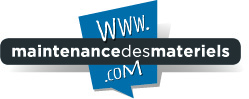 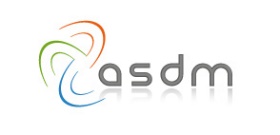 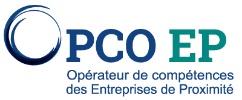 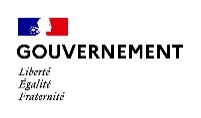 